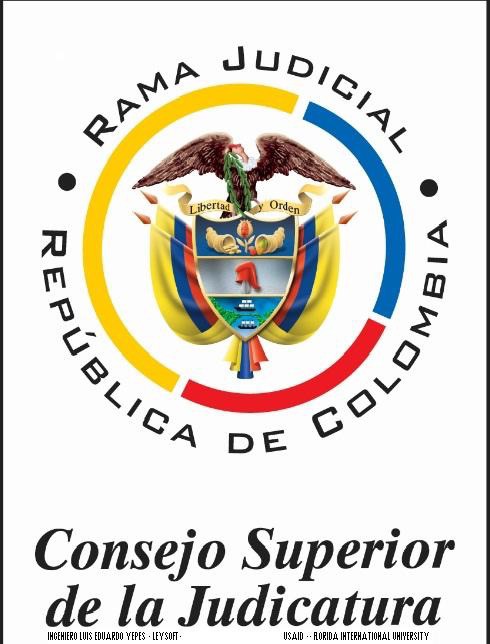 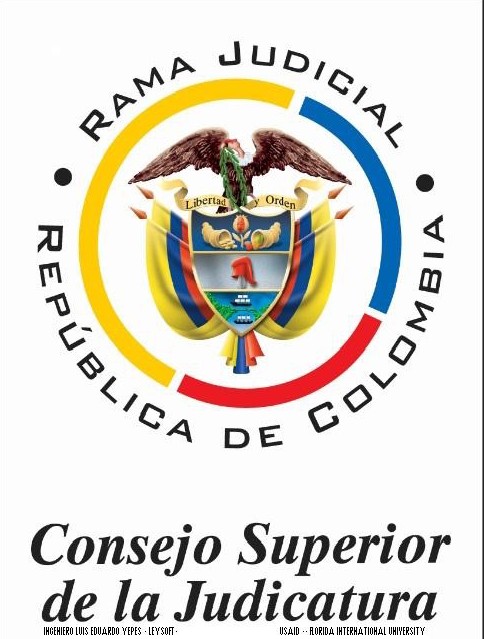                                                                       FORMATO GUIA No 2 hoja 2 Acta de Acuerdo de Conciliación UDAE/CDB